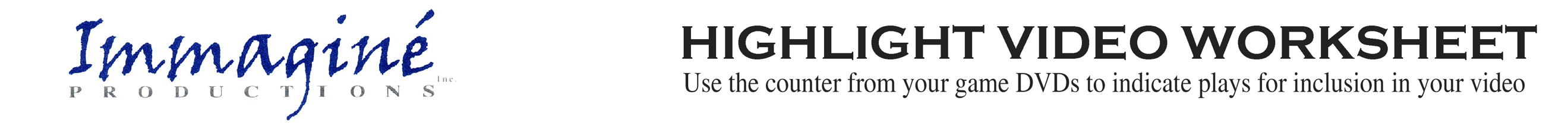    Name:___________________________________   School: ________________________   Class of 20 ______   Jersey #:_______  Position(s): ____________  Height: _________   Weight:  ________   40 time: __________      Contact info: (phone/e-mail for recruiters):______________________________________________________     Additional info: (GPA, Bench press, etc):________________________________________________________    __________________________________________________________________________________________ *Check up to 5 top plays, which will be featured at the beginning of the videoImmaginé Productions, Inc.   561-573-6721    email: john@immaginevideo.comPlay #   Top        Disc orplay?      GameTime/Counter(where play starts)Description of Play12345678910111213141516171819202122232425